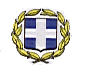 ΕΛΛΗΝΙΚΗ ΔΗΜΟΚΡΑΤΙΑΥΠΟΥΡΓΕΙΟ ΠΑΙΔΕΙΑΣΚΑΙ ΘΡΗΣΚΕΥΜΑΤΩΝΠΕΡ/ΚΗ Δ/ΝΣΗ Π.Ε. & Δ.Ε.ΚΕΝΤΡΙΚΗΣ ΜΑΚΕΔΟΝΙΑΣΔ/ΝΣΗ Π.Ε. Ν. ΧΑΛΚΙΔΙΚΗΣΠ.Υ.Σ.Π.Ε.------------------Ταχ.Δ/νση	: 22ας Απριλίου 1Ταχ.Κώδικ.	: 63100 ΠολύγυροςΠληροφορίες: Μπουρμπούλιας Στ. Τηλέφωνο	: 23710-21207TELEFAX	: 23710-21206e-mail		: mail@dipe.chal.sch.grURL		: http://dipe.chal.sch.grΠολύγυρος 09-12-2014Αριθ. Πρωτ.: Φ.11.2/8590                         ΑΠΟΦΑΣΗΘΕΜΑ: «Προσωρινή τοποθέτηση αναπληρωτή εκπαιδευτικού, κλάδου ΠΕ70»   	Ο Δ/ντής Α/θμιας Εκπ/σης Ν. Χαλκιδικής        Έ χ ο ν τ α ς   υ π ό ψ η: Τις διατάξεις των Π.Δ. 50/96, 100/97 και 39/98 «περί μεταθέσεων και τοποθετήσεων εκπ/κών της Α/θμιας και Β/θμιας Εκπ/σης».  Τις διατάξεις του άρθρου 31 του Ν. 3848/2010.Τις διατάξεις του άρθρου 16 κεφ. Γ΄ παρ. 2 του Ν. 1566/85 όπως τροποποιήθηκε με το άρθρο 16 παρ.14 του Ν.1824/88. Τις διατάξεις του άρθρου 11 παρ. 11, 13  και 14 του Π.Δ. 1/2003. Τις διατάξεις του άρθρου 4 παρ. 12 και του άρθρου 14 παρ. 14, 15 και 19 του Ν. 1566/85 για τη δομή και λειτουργία της πρωτοβάθμιας και δευτεροβάθμιας και άλλες διατάξεις. Την με αριθ. 199187/Ε1/08-12-2014 Υ.Α. με θέμα: «Πρόσληψη 83 εκπαιδευτικών κλάδου ΠΕ70-Δασκάλων, 37 εκπαιδευτικών κλάδου ΠΕ60-Νηπιαγωγών και 90 εκπαιδευτικών κλάδου ΠΕ06-Αγγλικής Γλώσσας ως προσωρινών αναπληρωτών με σχέση εργασίας Ιδιωτικού Δικαίου ορισμένου χρόνου για το διδακτικό έτος 2014-2015». Την με αριθ. Φ.353.1/324/105657/Δ1/8-10-2002 απόφαση του Υπουργού Εθνικής Παιδείας και Θρησκευμάτων «Καθορισμός των ειδικότερων καθηκόντων και αρμοδιοτήτων των προϊσταμένων των περιφερειακών υπηρεσιών Α/θμιας και Β/θμιας Εκπαίδευσης, των Διευθυντών και Υποδιευθυντών των Σχολικών Μονάδων και ΣΕΚ και των συλλόγων των διδασκόντων» (ΦΕΚ 1340/16-10-2002 τ.β΄).Α π ο φ α σ ί ζ ο υ μ εΤοποθετούμε προσωρινά από 09-12-2014 και μέχρι την τοποθέτησή του από το ΠΥΣΠΕ τον παρακάτω αναπληρωτή εκπαιδευτικό ως εξής:  ΠΕ70 ΔΑΣΚΑΛΩΝΑ/ΑΟΝΟΜΑΤΕΠΩΝΥΜΟ ΕΚΠΑΙΔΕΥΤΙΚΟΥΔΗΜΟΤΙΚΟ ΣΧΟΛΕΙΟ ΠΡΟΣΩΡΙΝΗΣ ΤΟΠΟΘΕΤΗΣΗΣΗΜΕΡΟΜΗΝΙΑ ΑΝΑΛΗΨΗΣ ΥΠΗΡΕΣΙΑΣ1ΤΖΑΧΗΣ ΠΕΡΙΚΛΗΣΔΣ Ν. ΣΚΙΩΝΗΣ08/12/2014